网站导航栏使用说明各位老师：我院旧网站系统升级时为了保证可以达到更好的效果，采用了较新技术开发的网站站群系统，同时由于开发技术较新，对老版本的或老内核的浏览器支持不佳，从而导致部分浏览器浏览网站时导航栏不可用，现将可以正常使用导航栏的浏览器做简单说明。导航栏问题表现 如上图所示，当部分浏览器点击网站首页导航栏时，无法通过下滑鼠标正常点击下面的子栏目。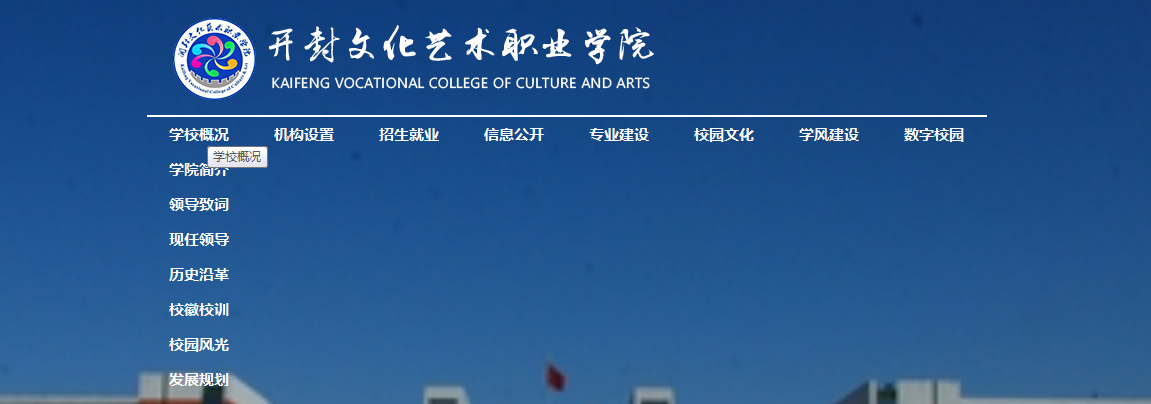 导航栏功能正常的浏览器谷歌浏览器Chrome火狐浏览器 Firefox3、欧朋浏览器 Opera导航栏可能出现问题的浏览器1、所有IE浏览器2、360浏览器的兼容模式搜狗浏览器的兼容模式部分浏览器解决方法1、360浏览器，请讲浏览器模式由兼容模式改为急速模式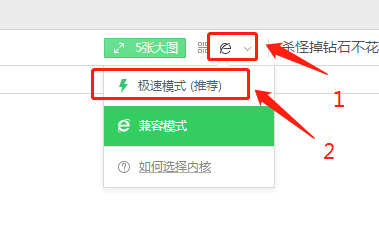 点击地址栏右侧的”e”图标点击弹出列表中的“极速模式（推荐）”即可将浏览器工作模式设置为极速模式，从而正常使用网站导航栏2、搜狗浏览器   1）点击地址栏右侧的”e”图标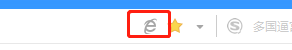 2）确认出现闪电图标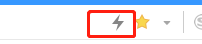 即可将浏览器工作模式设置为极速模式，从而正常使用网站导航栏。浏览器问题我们会后续推出解决方案！                                             现代教育技术中心                                             2020年3月23日